CCaravan Parks and Camping Grounds Act 1995Portfolio:Minister for Local GovernmentAgency:Department of Local Government, Sport and Cultural IndustriesCaravan Parks and Camping Grounds Act 19951995/03429 Sep 1995s. 1 & 2: 29 Sep 1995;Act other than s. 1, 2, 34(1) & (2) and Sch. 2 it. 3: 1 Jul 1997 (see s. 2 and Gazette 20 Jun 1997 p. 2805);s. 34(1) & (2) and Sch. 2 it. 3 deleted by 2009/008 s. 26Local Government (Consequential Amendments) Act 1996 s. 41996/01428 Jun 19961 Jul 1996 (see s. 2)Corporations (Consequential Amendments) Act 2001 s. 2202001/01028 Jun 200115 Jul 2001 (see s. 2 and Gazette 29 Jun 2001 p. 3257 and Cwlth. Gazette 13 Jul 2001 No. S285)Reprint 1 as at 18 Jul 2003 (not including 1995/034 s. 34(1), (2) & Sch. 2 cl. 3)Reprint 1 as at 18 Jul 2003 (not including 1995/034 s. 34(1), (2) & Sch. 2 cl. 3)Reprint 1 as at 18 Jul 2003 (not including 1995/034 s. 34(1), (2) & Sch. 2 cl. 3)Reprint 1 as at 18 Jul 2003 (not including 1995/034 s. 34(1), (2) & Sch. 2 cl. 3)Local Government Amendment Act 2004 s. 132004/04912 Nov 20041 Apr 2005 (see s. 2 and Gazette 31 Mar 2005 p. 1029)State Administrative Tribunal (Conferral of Jurisdiction) Amendment and Repeal Act 2004 Pt. 2 Div. 162004/05524 Nov 20041 Jan 2005 (see s. 2 and Gazette 31 Dec 2004 p. 7130)Criminal Procedure and Appeals (Consequential and Other Provisions) Act 2004 s. 802004/08416 Dec 20042 May 2005 (see s. 2 and Gazette 31 Dec 2004 p. 7129 (correction in Gazette 7 Jan 2005 p. 53))Planning and Development (Consequential and Transitional Provisions) Act 2005 s. 152005/03812 Dec 20059 Apr 2006 (see s. 2 and Gazette 21 Mar 2006 p. 1078)Reprint 2 as at 7 Jul 2006 (not including 1995/034 s. 34(1), (2) & Sch. 2 cl. 3)Reprint 2 as at 7 Jul 2006 (not including 1995/034 s. 34(1), (2) & Sch. 2 cl. 3)Reprint 2 as at 7 Jul 2006 (not including 1995/034 s. 34(1), (2) & Sch. 2 cl. 3)Reprint 2 as at 7 Jul 2006 (not including 1995/034 s. 34(1), (2) & Sch. 2 cl. 3)Statutes (Repeals and Miscellaneous Amendments) Act 2009 s. 262009/00821 May 200922 May 2009 (see s. 2(b))Standardisation of Formatting Act 2010 s. 42010/01928 Jun 201011 Sep 2010 (see s. 2(b) and Gazette 10 Sep 2010 p. 4341)Public Sector Reform Act 2010 s. 892010/0391 Oct 20101 Dec 2010 (see s. 2(b) and Gazette 5 Nov 2010 p. 5563)Reprint 3 as at 15 Apr 2016 Reprint 3 as at 15 Apr 2016 Reprint 3 as at 15 Apr 2016 Reprint 3 as at 15 Apr 2016 Strata Titles Amendment Act 2018 Pt. 3 Div. 22018/03019 Nov 20181 May 2020 (see s. 2(b) and SL 2020/39 cl. 2)Local Government Legislation Amendment Act 2019 Pt. 4 Div. 12019/0165 Jul 20197 Nov 2020 (see s. 2(b) and SL 2020/212 cl. 2)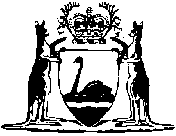 